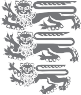 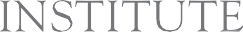 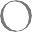 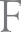 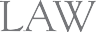 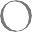 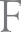 TEACHING COMPETENCY GRID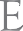 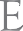 Name:   	Please complete this grid for every module listed below. Further information about each module, including a brief outline syllabus, can be found at https://london.ac.uk/standard-entry-route.You must indicate ‘some’ or ‘considerable’ experience in at least three modules.Please indicate your experience and knowledge of these as applicable.FHEQNo experience/ knowledgeSome experience/ knowledge (e.g. happy to run some lectures and tutorials, and to mark assessments)Considerable experience/ knowledge (e.g. happyto run most lectures and tutorials, and to set and mark assessments)4Contract Law4Criminal Law4Legal System and Method4Public Law5Tort Law5Commercial Law5EU Law5Property Law5International Protection of Human Rights6Jurisprudence and Legal Theory6Company Law6Dissertation6Equity and Trusts6Intellectual Property6Social Work Law